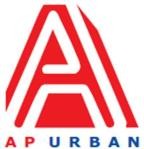 Andhra Pradesh Urban Infrastructure Asset Management Limited4th Floor, NTR Administrative Block, Pandit Nehru Bus Station, Vijayawada - 520 013 Website: www.apurban.comMANPOWER REQUIREMENT NOTIFICATION (MRN) FORMNote: Apply for the above said position through Standard CV Format (to download Click here) along with detailed CV and send at : jobs@apurban.in (properly mention position name in subject line)S. No.ParticularsDescription1PositionHorticulturist2No. of Position1 (One)3Proposed GradeSr Officer4Mode (Full Time/ Part Time)Full Time5Academic / Professional QualificationsB.Sc (Hons) Horticulture6Post qualification experience (specific requirement)3-5 Years of Experience Experience in Urban Design Projects like parks, Lake front, Water front, Smart roads, Placemaking and other similarLandscape design projects.7Reporting toPrincipal Architect & Urban designer8Scope of Work• Execution and Monitoring of Regional Parks Landscaping work, beautification of central dividers, Avenue plantation work in Green buffer areas• Landscape parks maintenance• Nursery management • Pest management• Proper handling of garden tools and machinery9Gender specific, ifanyNeutral10LocationVijayawada/ Vizag and other site offices in Andhra Pradesh11Any other point, you would like to mentionFlexible timings/late working ,meeting delivery timelines &travelling on need basisPreference will be given to people with experience in Streetscaping, Parks and watrefront projects